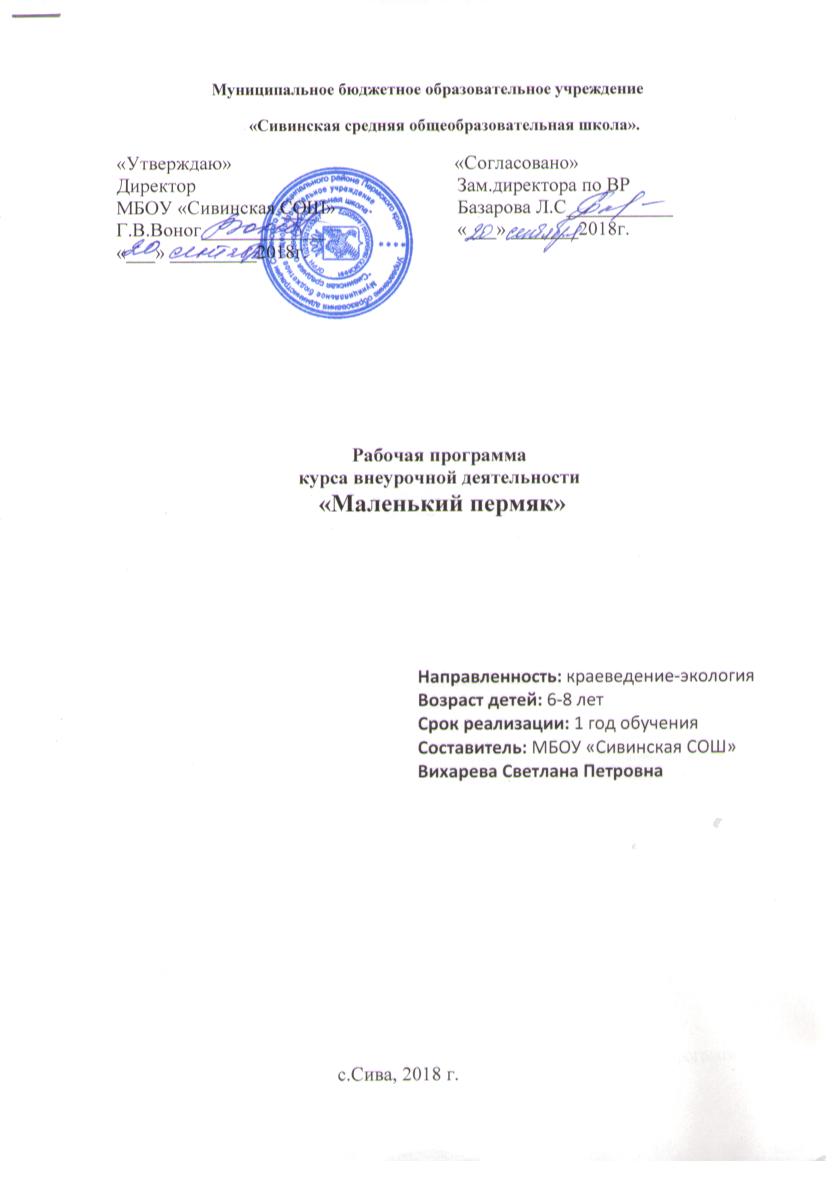 Пояснительная запискаРабочая программа по курсу «Краеведение» разработана  на основе Концепции стандарта второго поколения,  с учетом межпредметных и внутрипредметных связей, логики учебного процесса, задачи формирования у младших школьников умения учиться. Программа направлена на достижение планируемых результатов, реализацию программы формирования универсальных учебных действий.Данная программа разработана на основе «Примерных программ внеурочной деятельности. Начальное и основное образование».  (Стандарты второго поколения) под редакцией В.А.Горского. – М.: Просвещение, 2011.Актуальность данной программы заключается в том, что в настоящее время наблюдается повышенный интерес к изучению родного края.  Изучение краеведения в начальной школе является одним из основных источников обогащения учащихся знаниями о родном крае, воспитание любви к нему, формирование гражданских позиций и навыков. Оно играет существенную педагогическую роль в нравственном, эстетическом, трудовом, политическом воспитании, является интегрирующим звеном между учебной и воспитательной деятельностью школы и обеспечивает межпредметные связи.	Сегодня ни один предмет в учебном плане не обходится без включения в него элементов краеведения. И это понятно, так как каждому человеку, каждому народу надо осознавать себя и своё место в мире природы, среди других людей, среди других народов, а это невозможно без знания истории, без изучения культуры, обычаев и традиций своей Родины. Каждый человек связан с прошлым, настоящим и будущим своей страны, поэтому необходимо, чтобы дети хорошо знали свои истоки, историю, культуру своего края. Известно, что этому нельзя научить, ограничиваясь рассказом или показом. Для этого нужна соответствующая деятельность учащихся. 	В начальной школе изучение краеведческого материала может осуществляться как через компонент учебного плана, так и через внеурочную деятельность при сотрудничестве с учреждениями дополнительного образования.Цель: способствовать воспитанию у детей нравственности и духовности посредством изучения родного края, гражданственности, бережного отношения к традициям, культуре и истории своего народа.Задачи:побудить школьника к познанию истории своего народа и самого себя через историю своей семьи;приобщать учащихся к историческому и духовному наследию малой Родины через практическое участие в сборе и хранении документов, изучении экспонатов природы и культуры;познакомить ребят с историей села, в котором они проживают;организовать познавательную деятельность младших школьников.                               Характеристика программы Тип – дополнительная общеразвивающая общеобразовательная программа;Вид -  модифицированная или адаптированная;Направленность – естественно-научная;По уровню освоения – общеразвивающая;По цели обучения -     научно-исследовательской ориентации; По возрасту – разновозрастная;По срокам реализации – 1 год обучения.                 Организационно-педагогические основы обучения          Программа рассчитана на детей младшей возрастной группы (6-8 лет). Условия приема и отчисления согласно учредительным документам Уставу и «Положению о приеме и отчислении учащихся». Программа предусматривает занятия всем составом, по группам и индивидуально. Учебные занятия проводятся 1 раз в неделю. Предусмотрено 33 часа в год, 1 час в неделю.  Срок реализации программы 1 год обучения.  Набор в группу добровольный. Наполняемость группы 22 человека. Также участники кружка имеют возможность принимать участие в творческих, интеллектуальных конкурсах, олимпиадах, чемпионатах по предметам.  Подготовка  к конкурсам осуществляется за счет кружковых занятий.                                Результаты освоения программыЛичностные результаты:- положительное отношение к краеведению;- познавательный интерес к малой родине;- уважительное отношение к окружающим людям;Метапредметные результаты:-адекватно воспринимать окружающую действительность;-применять свои знания по краеведению при изучении предметов начального общего образования;- участвовать в коллективном обсуждении;- отвечать на вопросы и задавать вопросы;- проявлять свою любознательность, инициативность;- выражать собственное эмоциональное отношение к малой родинеПредметные результаты:- находить нужную информацию по краеведению-экологии в библиотеке, в музее;- наблюдать, сравнивать, делать простейшие обобщения о людях своего края, их занятиях, интересах.Формы проведения внеурочных занятий:теоретические занятия,экскурсии по краю,  своему селу, в лес,встречи с интересными людьми, живущими рядом,работа в Сивинском краеведческом музее,сбор краеведческого материала,просмотр видеофильмов,исследовательская деятельность,викторины,конкурс сочинений, рисунков.                           Содержание программы         Программа первого года обучения предполагает формирование понятий о малой родине, воспитание любви к родному дому, семье, школе, городу, в котором живёшь. Важнейшая задача: познакомить детей с их окружением (дома, улицы, природа). Среда обитания и человек неразрывно связаны; необходимо для собственного блага и блага других людей грамотно взаимодействовать с окружающим микромиром. Содержание раздела содействует формированию практических умений ориентироваться в окружающем мире (умение определить свой адрес, найти нужный адрес); этики поведения, взаимоотношений детей и взрослых, показывает разнообразие профессий, дает понятие родственных отношений в семье, знакомит с селом. Также дети учатся дружить, правильно вести себя в обществе, взаимопомощи и соучастию, применять эти знания на практике. Знакомятся с историей села Сива, с его достопримечательностями, природой. Следующим этапом идет знакомство уже с историей города Перми, гербом и флагом, с его достопримечательностями, природой и знаменитыми людьми, которые жили в нашем селе. И в завершении программы знакомство с историей и природой Пермского края.                                          Учебно-тематический план                              Календарное – тематическое  планирование Результатами первого года изучения курса  краеведения являются умения:объяснять, что такое Краеведение, что оно изучает;называть государственные символы села Сива и Пермского края;называть 2-3 достопримечательности края, села, фамилии и произведения 3-5 пермских детских писателей;рассказывать о своей семье, друзьях, классе, школе;охранять природу родного края;наблюдать и выделять характерные особенности природных объектов Пермского края;соблюдать общепринятые правила поведения в обществе, правила дорожного движения;выбирать способ поведения в соответствии с этими правилами; добросовестно выполнять обязанности учащихся школы;ставить перед собой цель и достигать ее самостоятельно или с помощью учителя;анализировать свою работу, исправлять ошибки, восполнять пробелы в знаниях из разных источников информации;создавать творческие работы, поделки, рисунки, доклады, фото-коллажи с помощью взрослых или самостоятельно.                                                  Литература.«Примерные программы внеурочной деятельности. Начальное и основное образование».  (Стандарты второго поколения) под редакцией В.А.Горского. – М.: Просвещение, 2011.Агафонов Н.Н., Белавин А.М., Крыласова Н.Б. Страницы истории земли Пермской. – П.: «Книжный мир», 2003 Белавин А.М., Нечаев М.Г.  Губернская Пермь – П.: Издательство ПГТУ, 1996Обухова Л.А., Карпинский К.Т.  Прикамье. Век XX. – П.: «Книжный мир»,1999Хрестоматия для начальной школы «Литература Прикамья» - Пермь: «Книжный мир», 2001Суркова О.П. «Произведения пермских писателей» - Пермь, 2001Л.А.Боровская, Н.С. Жесткова, М.А.Быховская «Наш Пермский край», Пермь.ПГПУ.2010Верхоланцев В.С.город Пермь, его прошлое и настоящее.Пермь:Пушка, 2002Горбацевич Н.П.,Шатрова Н.В. Прикамье: странички далеких и близких времен. Пермь: Книжный  мир, 2003Зеленин А.С. Пермь и Пермский край: занимательное краеведение.Пермь:Пермский край,2009Князева Н.А.Маленький пермяк (азбука краеведа).Пермь:Книжный мир,2007№ п/пНазвание темыКоличество часовКоличество часовКоличество часовКоличество часов№ п/пНазвание темывсеготеорияпрактикапрактика1Введение в курс «Краеведение».22--2Моя школа.41332Моя семья.63333Мой дом.52334Моё село.103776Пермский край.6422Итого: Итого: 33 часа151518№ п/пДата проведенияНазвание темы занятия.Количество часов.                                                          Введение (2 ч.)                                                          Введение (2 ч.)                                                          Введение (2 ч.)                                                          Введение (2 ч.)1Что изучает краеведение.12Я – маленький пермяк.1                                              Моя школа(4 ч.)                                              Моя школа(4 ч.)                                              Моя школа(4 ч.)                                              Моя школа(4 ч.)3Экскурсия по территории школы.14Из истории школы.15Что растёт на клумбе?16С днём рождения, мой класс.1                                                Моя семья    (6 ч.)                                                Моя семья    (6 ч.)                                                Моя семья    (6 ч.)                                                Моя семья    (6 ч.)7Я и моё имя.18 Родословная семьи.19Традиции моей семьи.110Наша дружная семья.111Выставка семейных поделок.112Профессии в моей семье.                                            Мой дом  (5 ч.)                                            Мой дом  (5 ч.)                                            Мой дом  (5 ч.)                                            Мой дом  (5 ч.)13Мой дом.114Безопасный и короткий путь домой.115Название моей улицы.116Мои четвероногие друзья.117Что растёт на грядке.                                    Моё село (10 ч.)                                    Моё село (10 ч.)                                    Моё село (10 ч.)                                    Моё село (10 ч.)18Обзорная экскурсия по селу.119Достопримечательности села.120Природа моего села.121Экскурсия в краеведческий музей.122Экскурсия на пруд.123Экскурсия на Чугайку.124Герб, флаг нашего города125Посещение библиотеки.126Памятники ВОВ села.127День Победы. Встреча с тружениками тыпа.1                                              Пермский край (6ч.)                                              Пермский край (6ч.)                                              Пермский край (6ч.)                                              Пермский край (6ч.)28История возникновения Пермского края.129Карта Пермского края.130Природа нашего края.131Охранять природу -значит охранять родину.132Наши соседи.133Праздник «Я – маленький пермяк».1